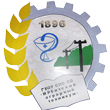 ГАПОУ СО «ИРБИТСКИЙ АГРАРНЫЙ ТЕХНИКУМ»приглашает получить образованиепо программе профессионального обученияна базе 9  классов, свидетельства об обучении и заключения психолого-медико-педагогической комиссии (уровень: профессиональное обучение)по профессии: 18111 «Санитар         ветеринарный» Срок обучения: - 1 год 6 мес.ДОКУМЕНТЫ ДЛЯ ПОСТУПЛЕНИЯ 4 фотографииКопия паспорта,  копия СНИЛСПрививочный сертификатМедицинская справка формы 086-уСвидетельство об обученииСправка ПМПК  с заключением о возможности обучения по программам профессионального обученияНаш адрес: 623847 Свердловская обл.  Ирбитский р-н, п. Зайково,  ул. Коммунистическая, 197Сайт:  http://иат.ирбитский-район.рф/  Телефон:    (34355)3-45-68  (директор),  8-950-555-74-57 (приемная комиссия, доступен для звонка после 1 июня)  e-mail: priem-iat@mail.ru   Приемная комиссия работает с 15 июня понедельник -пятница      с 9-00 до 16-00 ,  суббота 9-00-12-00ПРЕДОСТАВЛЯЕТСЯ ОБЩЕЖИТИЕДвухразовое горячее питаниеПятидневная учебная неделя